Publicado en Madrid el 27/05/2020 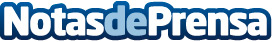 Qustodio presenta su estudio ‘Apps y nativos digitales: la nueva normalidad’ Qustodio ha realizado un informe del uso de Internet de los menores en el último año (incluido Covid-19) para comprender la nueva normalidad través del análisis de las apps en 4 categorías: vídeo online, redes sociales, videojuegos y educaciónDatos de contacto:Redacción695604946Nota de prensa publicada en: https://www.notasdeprensa.es/qustodio-presenta-su-estudio-apps-y-nativos Categorias: E-Commerce Ocio para niños Gaming http://www.notasdeprensa.es